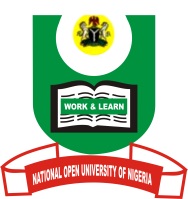 NATIONAL OPEN UNIVERSITY OF NIGERIAFACULTY OF SOCIAL SCIENCESDEPARTMENT OF ECONOMICSPen on Paper Examinations. June 2017_1COURSE TITLE:RESEARCH METHODSCOURSE CODE: ECO 311UNITS: 3TIME ALLOWED: 3 hoursINSTRUCTIONS: Answer four questions in all. Question four (4) is  compulsory.Question:i) Define Researchii) Itemize and explain the basic features of research (17 marks)i) What is scientific research?ii) The successful application of scientific technique in social sciences researches, is hindered by certain factors, discuss (17 marks)The focus of any study is the research problem. How can this be identified?(17 marks)The information presented in the tableis Students’ grouped scores in ECO 256 (Mathematics for Economists II). 		From the table, calculate The average scoreThe standard deviation(20 marks)List the forms of literature reviews you have studied. Identify and discuss the type that is related to field of study (17 marks)A good and well-drawn concept map shows the focus of a study. What other role(s) do conceptual frameworks play in any academic write-up? (17 marks)ScoresFrequency20 – 24425 – 29630 – 341535 – 392040 – 44945 – 495